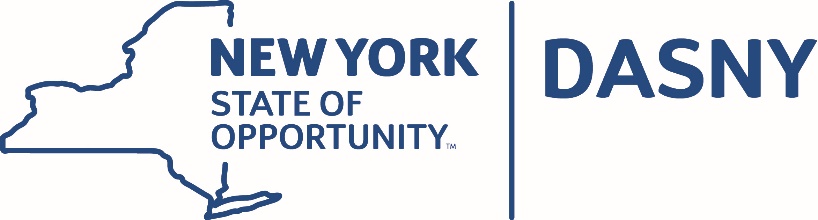 TABLE OF CONTENTSSection ANotice to Bidders									Clauses Pursuant to the Omnibus Procurement Act of 1992General SpecificationsSupplemental SpecificationsSupplemental General Requirements - Submittal of Written RFI QuestionsDetailed Specifications: Air-Handling Units SpecificationsDetailed DrawingsSection BDocuments to be Submitted with Bid:Bid Breakdown and ScheduleIncluding all submittals detailed on the Bid Breakdown and ScheduleIRS Form W-9Non-Collusion Statement and MacBride Fair Employment PrincipalsIran Divestment CertificationCompliance with Code of Business EthicsSFL 139 Form 1: Contractor’s Certification Pursuant to SFL 139-j & 139-kSection CSubmittals Required Within (72) Hours of Notice of Award:NYS Dept. of Taxation & Finance Contractor Certification, Form ST-220-TDNYS Vendor Responsibility Questionnaire For-Profit Business Entity (NON-CONSTRUCTION) Section DPurchasing General Conditions